Lesson Generosity & SharingSTUDENT MINISTRY ǀ Sunday School Confirmation, Middle School, High School 7.12.2020
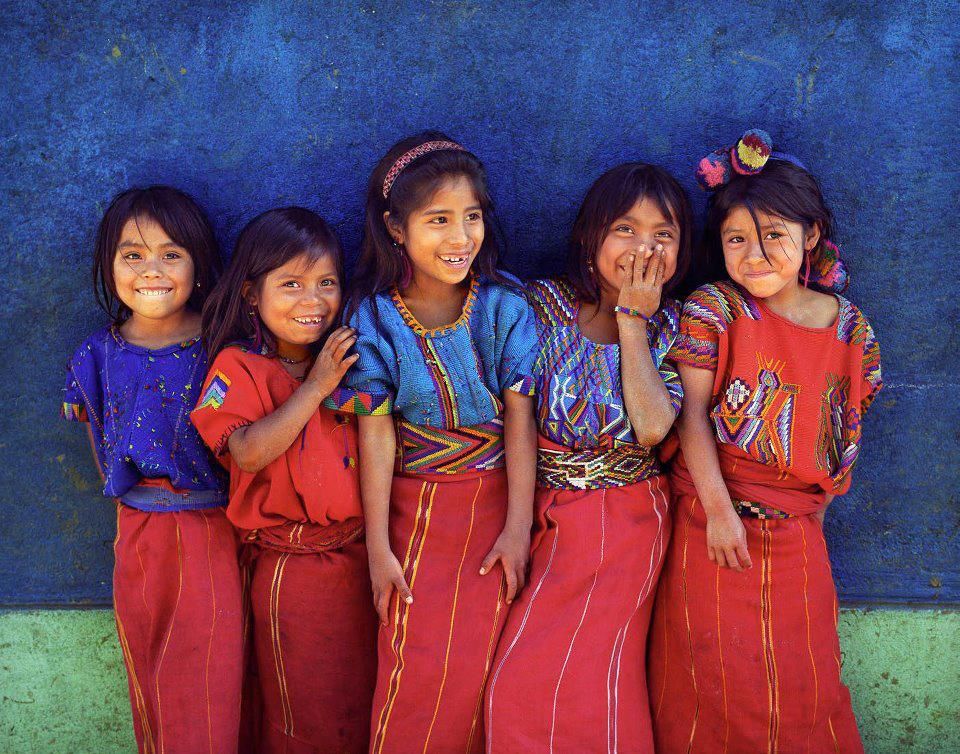 https://youtu.be/D6V1AYV7uzkZoom Sunday School ǀ 10:30-11:10 amWatch the video between now and Sunday SchoolClick on the links below to join the zoom meetings on SundayQuestions discussed about the video
Confirmation, Middle School & High School available via Zoom: https://us02web.zoom.us/j/87528022646?pwd=VmJrNmdUME1hd2VUK1VwRVBGNzhSZz09 Scripture reading: 1 Timothy 6:17-19 17 As for the rich in this present age, charge them not to be haughty, nor to set their hopes on the uncertainty of riches, but on God, who richly provides us with everything to enjoy. 18 They are to do good, to be rich in good works, to be generous and willing to share, 19 thus storing up treasure for themselves as a good foundation for the future, so that they may take hold of that which is truly life.PARENT INFORMATION We encourage all students (6-12th grade to join Student Ministry Zoom Sunday School). The questions below will be what we are discussing as it relates to the video.Questions Icebreaker Have you done a mission project or gone on a mission trip? If so, what did you do? Did it have an impact on you? Explain.Where is one place you would like to go on mission trip? Where and why?What is the definition of generosity? What is the definition of sharing? Explain how they work togetherWhy do you think God calls us to be rich in good deeds, generous and share?Name one big way you can be generous and share and name one little way you can be generous and share?Do you believe that God uses you to impact the lives of others? Why or why not?Prayer Heavenly Father, send your Holy Spirit into our hearts, to
direct and rule us according to your will, to comfort us in all
our afflictions, to defend us from all error, and to lead us into
all truth; through Jesus Christ our Lord. Hear our prayer of Lord Amen